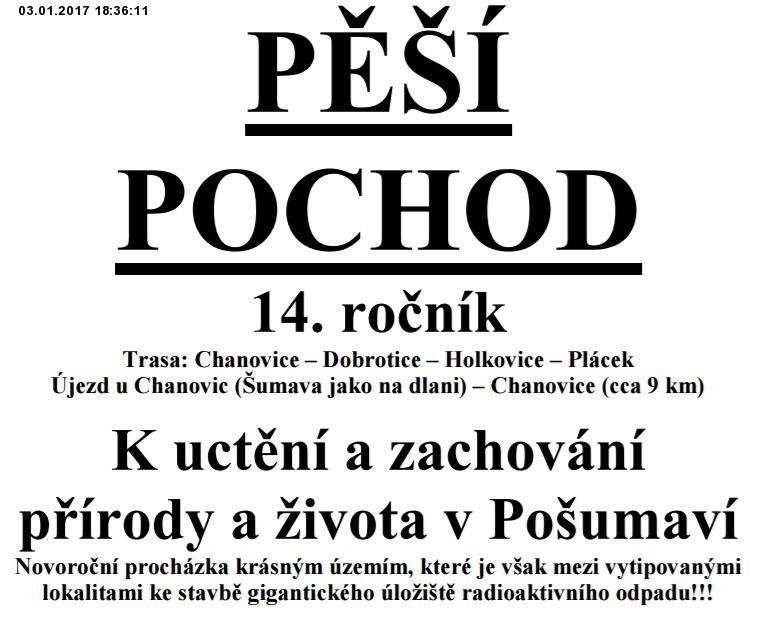 Kdy: v sobotu 7. ledna 2017Trasa: Chanovice – Dobrotice – Holkovice – PlácekÚjezd u Chanovic (Šumava jako na dlani) – Chanovice (cca 9 km)K uctění a zachování přírody a života v PošumavíNovoroční procházka krásným územím, které je však mezi vytipovanými lokalitami ke stavbě gigantického úložiště radioaktivního odpadu!!!Start: v 8.3o až 9.3o hodin v IC zámku ChanoviceUkončení: od 12.oo hodin s hudbou a se zpěvem v Kulturním domě v ChanovicíchStartovné: 70,- Kč, bude použito na úhraduobčerstvení účastníků a na tiskoviny- Podpořte svojí účastí snažení naší obce a obcí sousedních o veřejné, reálné, odborné, odpovědné a ohleduplné hledání řešení velkého celorepublikového problému: „Kam s ním“???- Zamysleme se při procházce v Pošumaví nad činy,které mají mít důsledky desítky tisíců roků!!!Chraňme naši obec a naši republiku pro zdravý a plnohodnotný život našich dětí!